PIZZA HUT KAHULUI GRAND OPENINGApril 24, 2024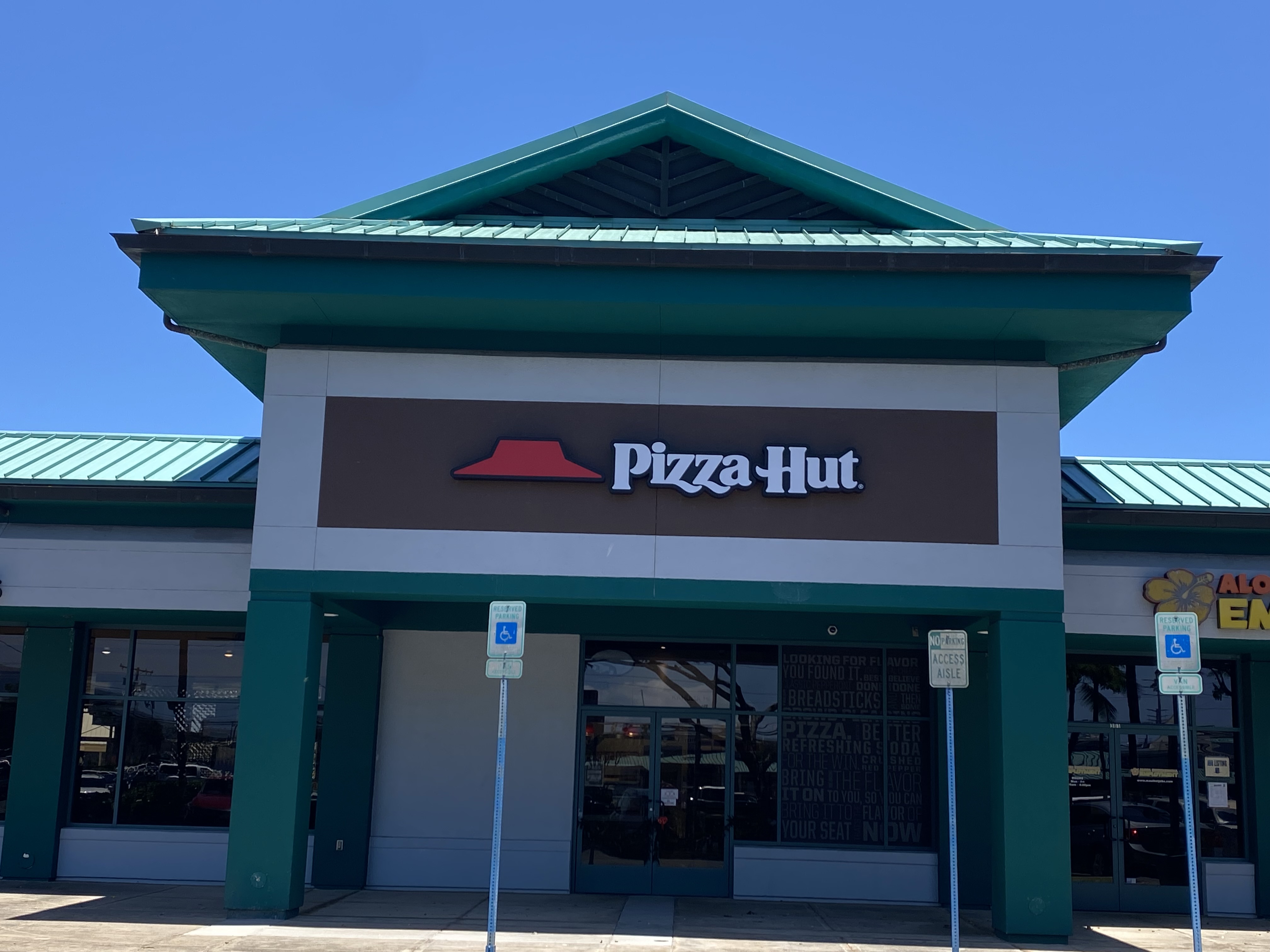 On April 24, Pizza Hut Kahului revealed its brand new store now located at 430 Kele Street, No. 201. Pizza Hut carryout and delivery orders can be made online at pizzahut.com or by calling (808) 643-1111.   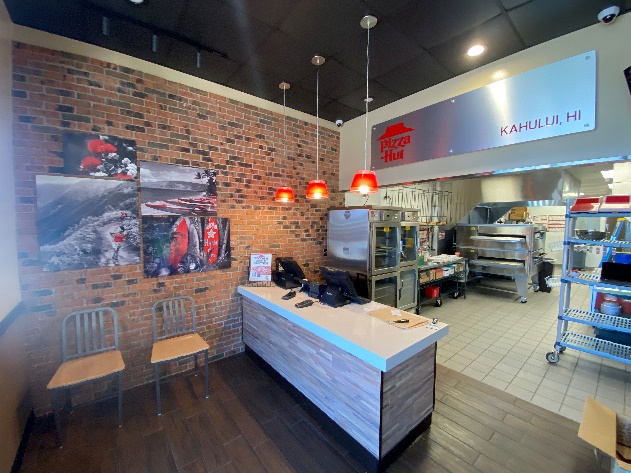 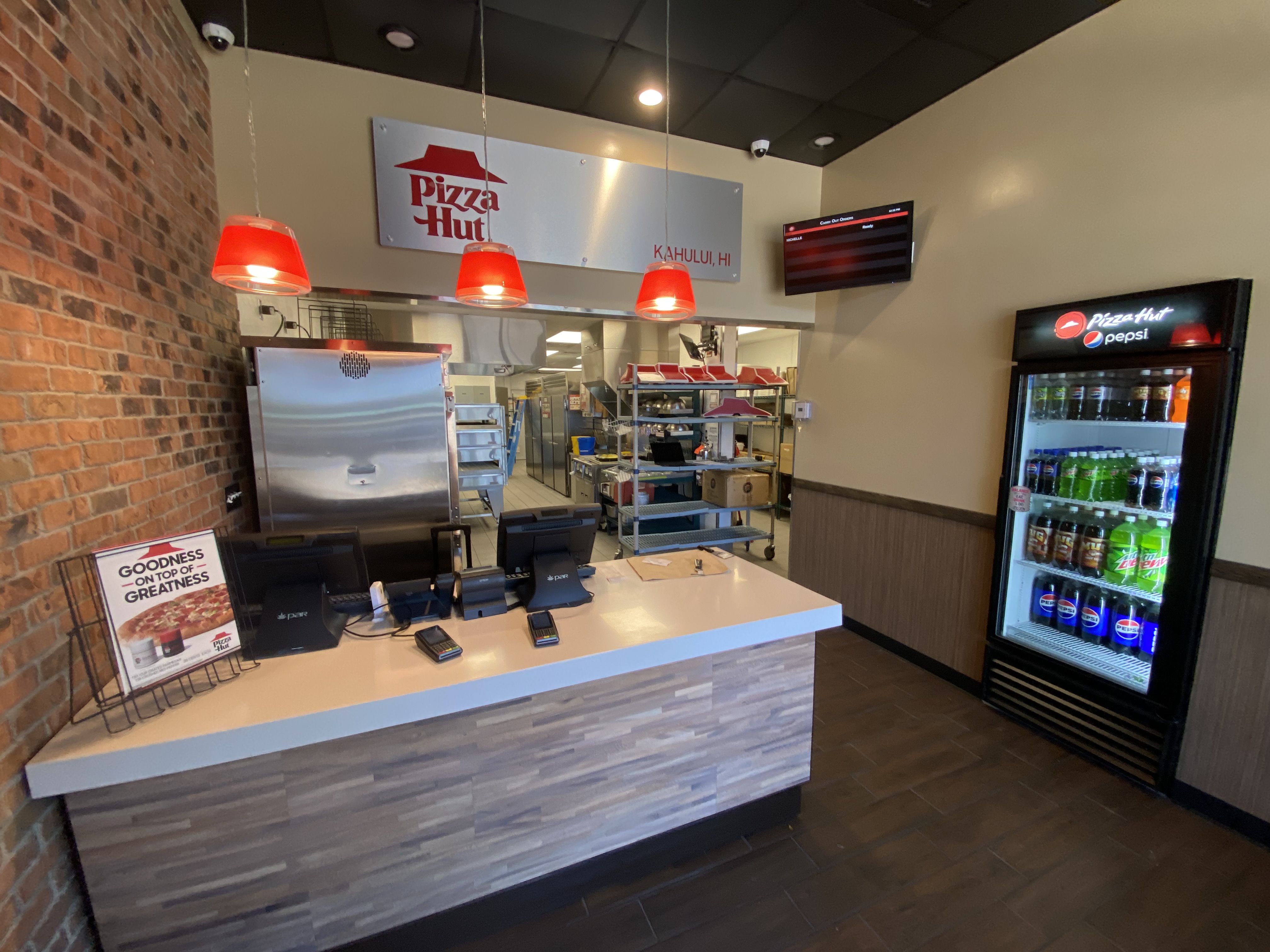 